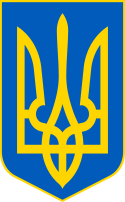 У К Р А Ї Н ААВАНГАРДІВСЬКА СЕЛИЩНА  РАДАОДЕСЬКОГО РАЙОНУ ОДЕСЬКОЇ ОБЛАСТІР І Ш Е Н Н Я  З метою завершення будівництва об’єктів на земельних ділянках комунальної власності з кадастровими номерами 5123755200:02:001:1286 та 5123755200:02:004:0216, розглянувши клопотання Відділу КБ ЖКГ КМ Авангардівської селищної ради (код ЄДРПОУ 43988734) про надання тимчасового права користування земельними ділянками для забудови (суперфіцію) терміном до 01.09.2024, враховуючи пропозиції Постійної комісії селищної ради з питань земельних відносин, природокористування, охорони пам’яток, історичного середовища та екологічної політики, керуючись ст.ст. 12,102ˡ,122,134 Земельного кодексу України, пунктом 34 частини 1 ст. 26 Закону України «Про місцеве самоврядування в Україні», Авангардівська селищна рада вирішила: 1. Передати Відділу капітального будівництва, житлово-комунального господарства, комунального майна Авангардівської селищної ради терміном до 01.09.2024 земельну ділянку загальною площею 0,7103 га кадастровий номер 5123755200:02:001:1286, цільове призначення для будівництва та обслуговування будівель закладів освіти (код КВЦПЗ 03.02), в користування для забудови (суперфіцію) об’єкту «Будівництво загальноосвітньої школи                  ІІ-ІІІ ступенів Авангардівського НВК «Дошкільний навчальний заклад (дитячий садок) – загальноосвітня школа І ступеня» за адресою:                                  вул. Добрянського, 26а, смт Авангард Овідіопольського району Одеської області».2. Передати Відділу капітального будівництва, житлово-комунального господарства, комунального майна Авангардівської селищної ради терміном до 01.09.2024 земельну ділянку загальною площею 0,8154 га кадастровий номер 5123755200:02:004:0216, цільове призначення для будівництва та обслуговування будівель закладів освіти (код КВЦПЗ 03.02), в користування для забудови (суперфіцію) об’єкту «Нове будівництво окремо розташованої захисної споруди подвійного призначення на 150 осіб на території дитячого садку «Мадагаскар» за адресою: смт Авангард, вул. Європейська, 11, Одеського району Одеської області».№ 2368 -VІІІвід 10.11.2023 р.3. Доручити Авангардівському селищному голові укласти з Відділом капітального будівництва, житлово-комунального господарства, комунального майна Авангардівської селищної ради договори про надання права користування земельною ділянкою для забудови (суперфіцію) земельні ділянки, вказані в пунктах 1.-2. цього рішення.4. Відділу капітального будівництва, житлово-комунального господарства, комунального майна Авангардівської селищної ради здійснити державну реєстрацію речових прав на нерухоме майно – земельні ділянки, вказані в пунктах 1.-2. цього рішення.5. Контроль за виконанням рішення покласти на постійну комісію з питань земельних відносин, природокористування, охорони пам’яток, історичного середовища та екологічної політики.Селищний голова                                                       Сергій ХРУСТОВСЬКИЙ№ 2368 -VІІІвід 10.11.2023 р.Про укладення договорів про надання права користування земельною ділянкою для забудови (суперфіцію)